ПРОЕКТ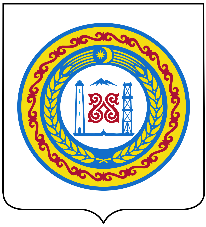 ЧЕЧЕНСКАЯ РЕСПУБЛИКАШАЛИНСКИЙ МУНИЦИПАЛЬНЫЙ РАЙОНСОВЕТ ДЕПУТАТОВ СЕРЖЕНЬ-ЮРТОВСКОГОСЕЛЬСКОГО ПОСЕЛЕНИЯНОХЧИЙН РЕСПУБЛИКАНШЕЛАН МУНИЦИПАЛЬНИ К1ОШТАНСИРЖА-ЭВЛАН ДЕПУТАТИЙН КХЕТАШОРЕШЕНИЕ    «00»   00        00 года 	 	с. Сержень-Юрт			№ ____Об  утверждении  плана  работы  Совета  депутатов Сержень-Юртовского  сельского поселения на  2021 годВ соответствии с регламентом работы  Совета  депутатов Сержень-Юртовского  сельского поселения  и  Уставом Сержень-Юртовского сельского поселения,    Совет   депутатов Сержень-Юртовского сельского поселения  Шалинского муниципального района  РЕШИЛ:Утвердить  план  работы  Совета  депутатов Сержень-Юртовского  сельского поселения Шалинского  муниципального района  Чеченской Республики  на  2021 год  согласно приложению.Разместить настоящее решение на официальном сайте администрации Сержень-Юртовского сельского поселения https://serjen-urt.ru в сети Интернет;Настоящее решение вступает в силу с момента его официального          опубликования. Глава Сержень-Юртовского                    сельского поселения				                        А.Б. Магомадов